2018 威尼斯大学企业可持续发展管理硕士研究生课程班招生简章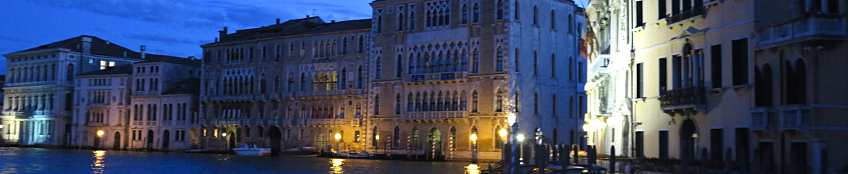 威尼斯大学（意大利文：Università Ca' Foscari Venezia； 英文：Ca’foscari University of Venice）官方唯一中文名称为“威尼斯大学”，是意大利东北部地区最重要的高等学府之一，1868年由威尼斯省代理省长Edward Deodati创立，是意大利第一所、欧洲第二所商科大学。学院坐落在世界上独一无二的水城威尼斯，步行稍许就可以欣赏到威尼斯水城风景。威尼斯大学的商科、经济学和管理学具有悠久的传统。在2015年在意大利独立报(Reppublica)的全国公立大学综合排行榜上，威尼斯大学名列第9位，这得益于威尼斯大学出众的研究和教学实力。威尼斯大学下设8个学院，分别为:经济学院、哲学学院、管理学院、环境信息及统计学院、分子与纳米系统学院、语言与比较文化学院、亚洲与北非问题学院、人文学院。威尼斯大学官网：www.unive.it此次威尼斯大学企业可持续发展管理硕士研究生课程班由威尼斯大学主办，由广东省企业可持续发展研究会协助开展日常管理。本研究生课程班以满足企业可持续发展管理专业人士继续学业的诉求为目的，以提升EHS管理专业能力为宗旨，是根据企业可持续发展管理（包括EHS管理）从业人员的实际情况与需求而量身定制的办学项目。课程设置（10门）：可持续性与环境风险评估（Sustainability and Environmental Risk Assessment）环境管理体系（Environmental Management Systems）推进和衡量公司企业可持续性的新工具和新标准（New tools and standards to advance and measure corporate/business sustainability）职业健康与安全管理系统（Occupational Health and Safety Management System）职业健康与安全风险管控（Risk Management of Occupational Health and Safety）企业职业健康及安全管理的最佳实践（Best Practice of Occupational Health and Safety Management in Enterprises）环境管理：策略与评估（Environmental management: strategy and measurement）环境管理：内外部信息披露（Environmental management: internal and external disclosure）市场营销与沟通交流（Marketing and communication）利益相关者分析及参与的相关工具介绍（Tools for Stakeholders Analysis and Participation）　　一、招生专业与名额：　　企业可持续发展管理（包括EHS管理）专业，30名。　　二、学制、学习方式与上课地点：威尼斯大学EHS管理专业硕士研究生课程班将严格依照欧洲学分转换与积累体系（European Credit Transfer and Accumulation System, ECTS）设定的学分制。学制为两年。学习采取集中面授与课后自我提升相结合的方式，授课时间安排在周末，总共400学时。授课地点在广州，课程后期有两星期课程需在意大利威尼斯大学本部完成。授课语言：中英双语教学，英文课程配有中文翻译人员。学员学习期满，修满学分并经考试考核，成绩合格者可获得由威尼斯大学颁发的硕士学位证——Professional Master。三、入学要求：1. 大学本科或同等学力（经意大利驻华领事机构认证），专业不限；2. 有一定的英文听说读写基础。原则上需达到欧标B1水平，或具有同等水平以上的IELTS与TOEFL成绩。四、学费：7650欧元（可分两年交纳）五、报名资料1．填写《2018威尼斯大学企业可持续发展管理硕士研究生课程班报名登记表》1份；2．学历学位证书原件及复印件；3．身份证原件及复印件；4．一寸正面彩色照片3张；5．报名费300欧元（包括在总学费中）。报名登记表要求本人如实填写，特别是联系电话、通讯地址等信息，如因填写有误或字迹不清导致联系不通、录取通知书发送不到，后果自负；报名表上的个人情况需经审核才能通过报名，资料如有不实，将取消学员的报名资格。六、报名时间地点及联系人：报名时间：2018年3月26日开始(上午9：30-12：00，下午2：00-5：30)，额满即止。报名地点：广州市海珠区新港西路135号中山大学岭南学院叶葆定堂1楼EHS中心 联系电话：020-84035354 、020-84112231、020-84112234联系人：陈老师、贺老师、徐老师